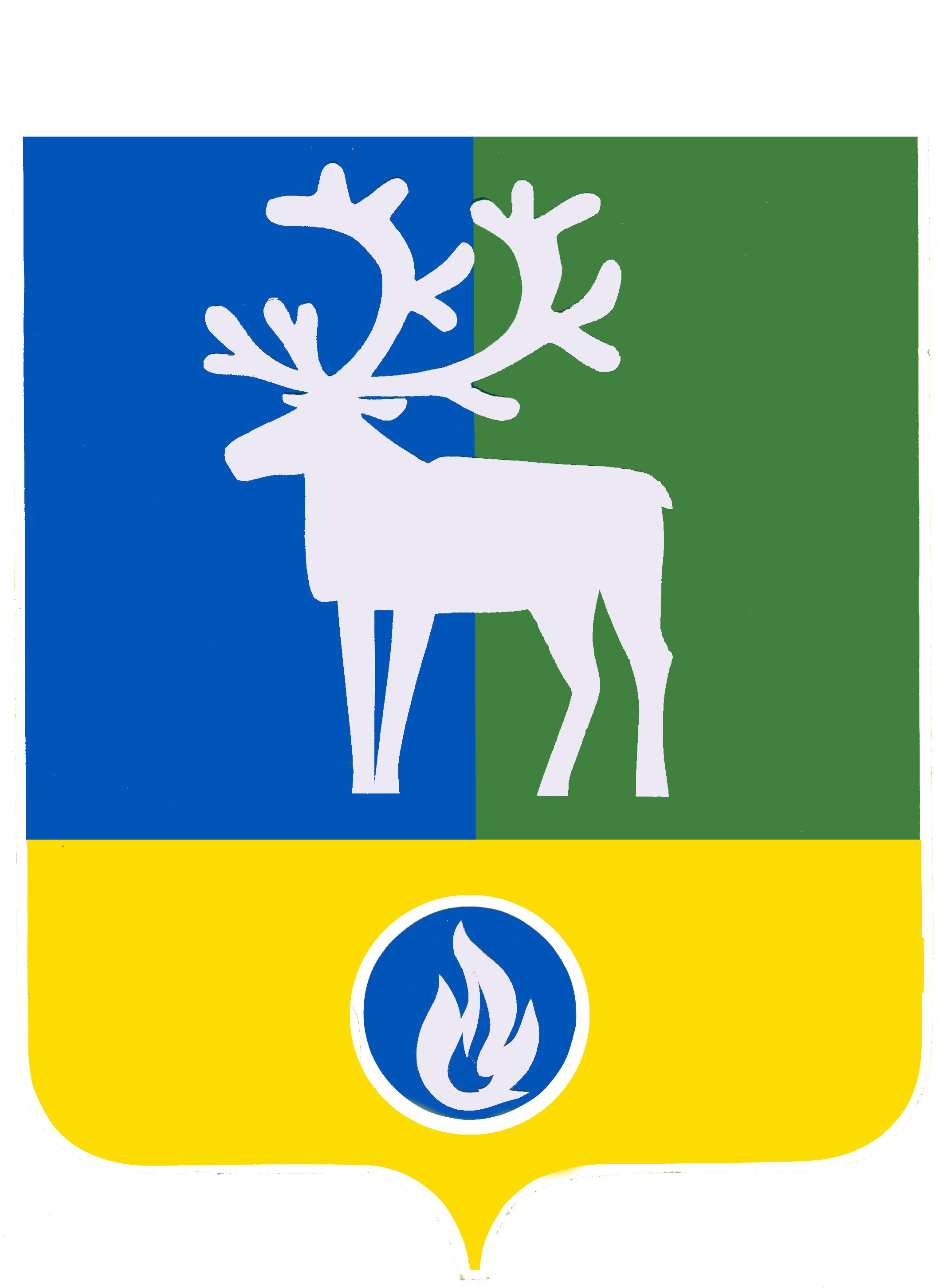 СЕЛЬСКОЕ ПОСЕЛЕНИЕ КАЗЫМБЕЛОЯРСКИЙ РАЙОНХАНТЫ-МАНСИЙСКИЙ АВТОНОМНЫЙ ОКРУГ – ЮГРААДМИНИСТРАЦИЯ СЕЛЬСКОГО ПОСЕЛЕНИЯ КАЗЫМ                                           ПОСТАНОВЛЕНИЕ                     (проект)от    ноября  2022 года                                                                                               №О внесении изменения в приложение 2 к постановлению администрации сельского поселения Казым от 22 октября 2012 года № 59В соответствии с решением Совета депутатов сельского поселения Казым от 28 сентября 2022 года №28«О внесении изменений в приложения 1, 2 к решению Совета депутатов сельского поселения Казым от 27 февраля 2008 года № 3» п о с т а н о в л я ю:1. Внести в приложение 2 «Состав комиссии по соблюдению требований к служебному поведению и урегулированию конфликта интересов в администрации сельского поселения Казым» к постановлению администрации сельского поселения Казым от 22 октября 2012 года № 59 «О комиссии по  соблюдению требований к служебному поведению муниципальных служащих и урегулированию  конфликта интересов в администрации сельского поселения Казым» изменение заменив: слово «специалист I категории» словом  «ведущий»; слово «ведущий» словом «главный».2. Опубликовать настоящее постановление в бюллетене «Официальный вестник сельского поселения Казым».3. Настоящее постановление вступает в силу после его официального опубликования и распространяется на правоотношения, возникшие с 1 октября 2022 года.Главасельского поселения Казым		                                                      А.Х.Назырова